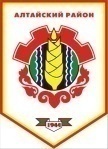 Российская ФедерацияРеспублика ХакасияСовет депутатов Аршановского сельсоветаАлтайского района Республики ХакасияРЕШЕНИЕ23.06.2015 г.         		             с. Аршаново	                                  № 40Заслушав и обсудив вопрос, Совет депутатов Аршановского сельсовета Алтайского района Республики Хакасия РЕШИЛ:Информацию о работе МУП «Тепло» за 2014-2015 годы  принять к сведению (Приложение).Обратить внимание руководства МУП «Тепло» (Сагалаков Н.Н.) на своевременность и качественность подготовки к отопительному сезону 2015-2016годы., проведение  ремонтных работ в установленные сроки. С целью своевременной сдачи объектов  ЖКХ рекомендовать:- провести текущий ремонт котельной МУП «Тепло» до 01.09.2015г.4. Настоящее Решение вступает в силу со дня его принятия.И.о.Главы Аршановского сельсовета                                             О.В. НарылковаАлтайского района Республики ХакасияО работе МУП «Тепло» за 2014-2015 годы